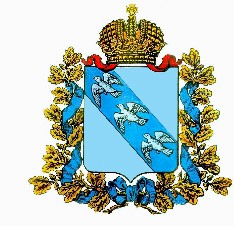 АДМИНИСТРАЦИИЯШУМАКОВСКОГО СЕЛЬСОВЕТАСОЛНЦЕВСКОГО РАЙОНА КУРСКОЙ ОБЛАСТИ                                     ПОСТАНОВЛЕНИЕот   12.12.2019 г .№ 111                                                                                    Об утверждении Программы профилактики нарушений обязательных требований в сфере муниципального контроля в области торговой деятельности на 2020 год и плановый период 2021 и 2022 годовВ соответствии с федеральными законами от 06.10.2003 № 131-ФЗ «Об общих принципах организации местного самоуправления в Российской Федерации», от 26.12.2008 № 294-ФЗ «О защите прав юридических лиц и индивидуальных предпринимателей при осуществлении государственного контроля (надзора) и муниципального контроля», от 28.12.2009 № 381-ФЗ  «Об основах государственного регулирования торговой деятельности в Российской Федерации», на основании Устава муниципального образования «Шумаковский сельсовет» Солнцевского района,   Администрация Шумаковского сельсовета Солнцевского района  Постановляет:1. Утвердить Программу профилактики нарушений обязательных требований в сфере муниципального контроля в области торговой деятельности на 2020 год плановый период 2021 и 2022 годов согласно приложению к настоящему постановлению.2. Обнародовать настоящее постановление и разместить на Официальном сайте  муниципального образования «Шумаковский сельсовет» Солнцевского района  в информационно-телекоммуникационной сети Интернет.3. Контроль за исполнением настоящего постановления оставляю за собой.Приложение к постановлению АдминистрацииШумаковского сельсовета Солнцевского районаот 12.12.2019 года № 111Программа
профилактики нарушений обязательных требований в сфере муниципального контроля в области торговой деятельности на 2020 год плановый период 2021 и 2022 годовI. Аналитическая часть1.1. Общие положения.Настоящая Программа профилактики нарушений обязательных требований в сфере муниципального контроля в области торговой деятельности на 2020 год плановый период 2021 и 2022 годов (далее – Программа) разработана в соответствии со статьей 8.2 Федерального закона от 26.12.2008 № 294-ФЗ«О защите прав юридических лиц и индивидуальных предпринимателей при осуществлении государственного контроля (надзора) и муниципального контроля»,  в целях проведения Администрацией Шумаковского сельсовета Солнцевского района мероприятий по профилактике нарушений требований в области торговой деятельности, установленных муниципальными правовыми актами муниципального образования «Шумаковский сельсовет» Солнцевского района (далее – требования в области торговой деятельности, обязательные требования).1.2. Вид муниципального контроля:муниципальный контроль в области торговой деятельности на территории муниципального образования «Шумаковский сельсовет» Солнцевского района.Настоящая Программа профилактики предусматривает комплекс мероприятий по профилактике нарушений обязательных, требований, установленных муниципальными правовыми актами, при осуществлении муниципального контроля в области торговой деятельности на территории муниципального образования «Шумаковский сельсовет» Солнцевского района .1.3. Виды подконтрольных субъектов.Подконтрольными субъектами органа муниципального контроля при осуществлении мероприятий по профилактике требований законодательства в области торговой деятельности, установленных муниципальными правовыми актами, являются индивидуальные предприниматели, которые заключили с Администрацией    Шумаковского сельсовета договор на право размещения нестационарного торгового объекта на территории Шумаковского сельсовета Солнцевского района, 1.4. Обзор муниципального контроля.Мероприятия по осуществлению муниципального контроля в соответствующей сфере деятельности на территории Шумаковского сельсовета Солнцевского района в 2019 году не проводились.Повышению эффективности и результативности муниципального контроля в соответствующих сферах деятельности будет способствовать:Систематическое проведение практических семинаров по вопросам осуществления муниципального контроля.Организация и проведение профилактической работы по недопущению нарушений действующего законодательства Российской Федерации, Курской области и муниципальных правовых актов.Принятие мер, направленных на предупреждение, выявление и пресечение нарушений, предусмотренных действующим законодательством.Выполнение в полном объеме плана проверок.1.5. Обязательные требования, требования, установленные муниципальными правовыми актами, оценка соблюдения которых является предметом муниципального контроля в области торговой деятельности на территории Шумаковского сельсовета Солнцевского района.	К требованиям законодательства в области торговой деятельности, установленным муниципальными правовыми актами, оценка соблюдения которых является предметом муниципального контроля, относятся недопущение подконтрольными субъектами нарушений требований законодательства в области торговой деятельности, установленных муниципальными правовыми актами по соблюдению схемы размещения нестационарных торговых объектов, расположенных на земельных участках находящихся в муниципальной собственности на территории Шумаковского сельсовета Солнцевского района, а также порядка  продажи товаров (выполнение работ, оказание услуг).1.6.Текущее состояние подконтрольной сферы.Количество подконтрольных субъектов – 3.	Данные о проведенных мероприятиях по контролю, мероприятиях по профилактике нарушений и их результатах.В 2019 году в соответствии со статьей 26.1 Федерального закона от 26.12.2008 № 294-ФЗ «О защите прав юридических лиц и индивидуальных предпринимателей при осуществлении государственного контроля (надзора) и муниципального контроля» Администрацией Шумаковского сельсовета Солнцевского района проверки в рамках осуществления муниципального контроля в области торговой деятельности не проводились.1.7. Цели и задачи Программы профилактики.Целями Программы являются:- повышение прозрачности и открытости деятельности Администрации Шумаковского сельсовета Солнцевского района при осуществлении муниципального контроля;- предупреждение нарушений юридическими лицами и индивидуальными предпринимателями (далее - субъекты контроля) требований в области торговой деятельности, включая устранение причин и условий, способствующих их нарушению; - разъяснение субъектам контроля установленных требований в области торговой деятельности. Задачами Программы являются:- укрепление системы профилактики нарушений требований в области торговой деятельности путем активизации профилактической деятельности;- выявление причин, факторов и условий, способствующих нарушениям требований в области торговой деятельности;- проведение профилактических мероприятий на основе принципов их понятности, информационной открытости, вовлеченности и полноты охвата ими максимального количества субъектов контроля, а также обязательности, актуальности, периодичности профилактических мероприятий;- повышение правосознания и правовой культуры субъектов контроля.Настоящая Программа профилактики призвана обеспечить к 2022 году создание условий для снижения случаев нарушения  муниципального контроля в области торговой деятельности, повышения результативности и эффективности надзора в области торговой деятельности, формирования заинтересованности подконтрольных субъектов в соблюдении законодательства в подконтрольной сфере.1.8. Анализ и оценка рисков причинения вреда охраняемым законом ценностям и (или) анализ и оценка причиненного ущерба.В 2019 году не зафиксированы случаи причинения вреда жизни и здоровью людей, вреда животным, растениям, окружающей среде, безопасности государства, имуществу физических и юридических лиц, государственному или муниципальному имуществу, возникновения чрезвычайных ситуаций природного и техногенного характера, а также других мероприятий, предусмотренных федеральными законами.Риски причинения вреда охраняемым законом ценностям отсутствуют.1.9. Механизм реализации. Система мониторинга и оценки эффективности и результативности профилактических мероприятий.Основным механизмом оценки эффективности и результативности профилактических мероприятий является соблюдение подконтрольными субъектами требований действующего законодательства в подконтрольной сфере.Целевой показатель качества, исключение рецидива нарушений подконтрольными субъектами обязательных требований законодательства в подконтрольной сфере.Срок реализации настоящей Программы – 2020 год и плановый период 2021 и 2022 годов2. План мероприятий по профилактике нарушений обязательных требований, соблюдение которых оценивается при проведении муниципального контроля  на 2020 год.3. Проект плана мероприятий по профилактике нарушений обязательных требований, соблюдение которых оценивается при проведении муниципального контроля на 2021 и 2022 годы.4. Отчетные показатели на 2020 год.5. Проект отчетных показателей на 2021 и 2022 годы.И.о.Главы Шумаковского сельсовета Солнцевского района                                           Л.А.Махортова№ п/п Вид профилактического мероприятия Форма профилактического мероприятия Срок (периодичность) проведения мероприятия Адресат мероприятия Ожидаемый результат Ответственный исполнитель 1Размещение на официальном Интернет-сайте Администрации Шумаковского сельсовета Солнцевского района  и на стенде уполномоченного органа перечня нормативных правовых актов или их отдельных частей, содержащих обязательные требования, оценка соблюдения которых является предметом контроля в области торговой деятельности, а также текстов соответствующих нормативных правовых актовПодготовка, доведение информацииВ течение года (по мере необходимости)Все поднадзорные субъектыУстранения причин, способствующих нарушениям  обязательных требований, повышение информированностиДолжностные лица, уполномоченные на осуществление муниципального контроля2Обобщение практики осуществления в соответствующей сфере деятельности муниципального контроля и размещение на Официальном сайте соответствующих обобщений, в том числе с указанием наиболее часто встречающихся случаев нарушений обязательных требований с рекомендациями в отношении мер, которые должны приниматься юридическими лицами, индивидуальными предпринимателями в целях недопущения таких нарушенийПодготовка, доведение информацииIV кварталВсе поднадзорные субъектыУстранения причин, способствующих нарушениям  обязательных требований, повышение информированностиДолжностные лица, уполномоченные на осуществление муниципального контроля3Выдача предостережений о недопустимости нарушения обязательных требований в соответствии с частями 5-7 статьи 8.2 Федерального закона от 26.12.2007 № 294-ФЗ «О защите прав юридических лиц и индивидуальных предпринимателей при осуществлении государственного контроля (надзора) и муниципального контроля», если иной порядок не установлен Федеральным закономПодготовка, доведение информацииВ течение года (по мере появления оснований, предусмотренных законодательством) Все поднадзорные субъектыУстранения причин, способствующих нарушениям  обязательных требований, повышение информированностиДолжностные лица, уполномоченные на осуществление муниципального контроля№ п/п Вид профилактического мероприятия Форма профилактического мероприятия Срок (периодичность) проведения мероприятия Адресат мероприятия Ожидаемый результат Ответственный исполнитель 1Размещение на официальном Интернет-сайте Администрации Шумаковского сельсовета Солнцевского района  и на стенде уполномоченного органа перечня нормативных правовых актов или их отдельных частей, содержащих обязательные требования, оценка соблюдения которых является предметом контроля в области торговой деятельности, а также текстов соответствующих нормативных правовых актовПодготовка, доведение информацииВ течение года (по мере необходимости)Все поднадзорные субъектыУстранения причин, способствующих нарушениям  обязательных требований, повышение информированностиДолжностные лица, уполномоченные на осуществление муниципального контроля2Обобщение практики осуществления в соответствующей сфере деятельности муниципального контроля и размещение на Официальном сайте соответствующих обобщений, в том числе с указанием наиболее часто встречающихся случаев нарушений обязательных требований с рекомендациями в отношении мер, которые должны приниматься юридическими лицами, индивидуальными предпринимателями в целях недопущения таких нарушенийПодготовка, доведение информацииIV кварталВсе поднадзорные субъектыУстранения причин, способствующих нарушениям  обязательных требований, повышение информированностиДолжностные лица, уполномоченные на осуществление муниципального контроля3Выдача предостережений о недопустимости нарушения обязательных требований в соответствии с частями 5-7 статьи 8.2 Федерального закона от 26.12.2007 № 294-ФЗ «О защите прав юридических лиц и индивидуальных предпринимателей при осуществлении государственного контроля (надзора) и муниципального контроля», если иной порядок не установлен Федеральным закономПодготовка, доведение информацииВ течение года (по мере появления оснований, предусмотренных законодательством) Все поднадзорные субъектыУстранения причин, способствующих нарушениям  обязательных требований, повышение информированностиДолжностные лица, уполномоченные на осуществление муниципального контроля№ п/п Наименование показателя Единица измерения Показатель Сроки выполнения Примечание 1Наличие информации, обязательной к размещению, на официальном сайте органа муниципального контроля%100До 31.12.2020х2Исполнение подконтрольными субъектами предостережений о недопустимости нарушения обязательных требований, требований, установленных муниципальными правовыми актами%100До 31.12.2020х№ п/п Наименование показателя Единица измерения Показатель Сроки выполнения Примечание 1Наличие информации, обязательной к размещению, на официальном сайте органа муниципального контроля%100До 31.12.2021 и до 31.12.2022х2Исполнение подконтрольными субъектами предостережений о недопустимости нарушения обязательных требований, требований, установленных муниципальными правовыми актами%100До 31.12.2021 и до 31.12.2022х